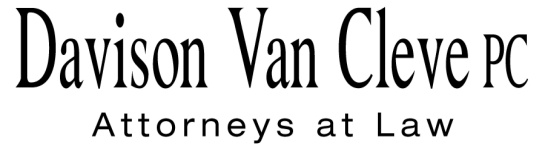 TEL (503) 241-7242     ●     FAX (503) 241-8160     ●     jog@dvclaw.com333 S.W. July 27, 2015Via Electronic Filing and Federal ExpressMr. Steven V. KingExecutive Director & SecretaryWashington Utilities & Transportation Commission1300 S. Evergreen Pk. Dr. S.W.P. O. Box 47250Olympia, WA  98504-7250                        Re: 	WUTC v. Avista Utilities	Dockets UE-150204 and UG-150205 (consolidated)Dear Mr. King:		Enclosed for filing in the above-referenced dockets, please find an original and six (6) copies of the Confidential Response Testimony and Exhibits of Bradley G. Mullins on behalf of the Industrial Customers of Northwest Utilities (“ICNU”).  Also enclosed is an original and (1) copy of the redacted version of same.  		Please note that all of the material labeled as confidential in ICNU’s filing was originally designated as confidential by Avista pursuant to the Protective Order in this proceeding.  Accordingly, ICNU is following the requirements of the Protective Order in designating this information as confidential.		Thank you for your assistance.  If you have any questions, please do not hesitate to call.						Sincerely,						/s/ Jesse O. Gorsuch						Jesse O. GorsuchEnclosurescc:	Service ListCERTIFICATE OF SERVICEI hereby certify that I have this day served the attached Response Testimony and Exhibits of Bradley G. Mullins upon all parties in this proceeding, as shown below, by sending a copy via electronic mail, per Order 03, paragraph 8.DATED this 27th day of July, 2015.Davison Van Cleve, P.C.	/s/ Jesse O. GorsuchJesse O. Gorsuch